UPUTE:  Pokaži voće na slici. Što je to? Koje je boje ovo voće? Pripremite žutu, crvenu, zelenu, smeđu temperu. Kažiprstom nanesi boju.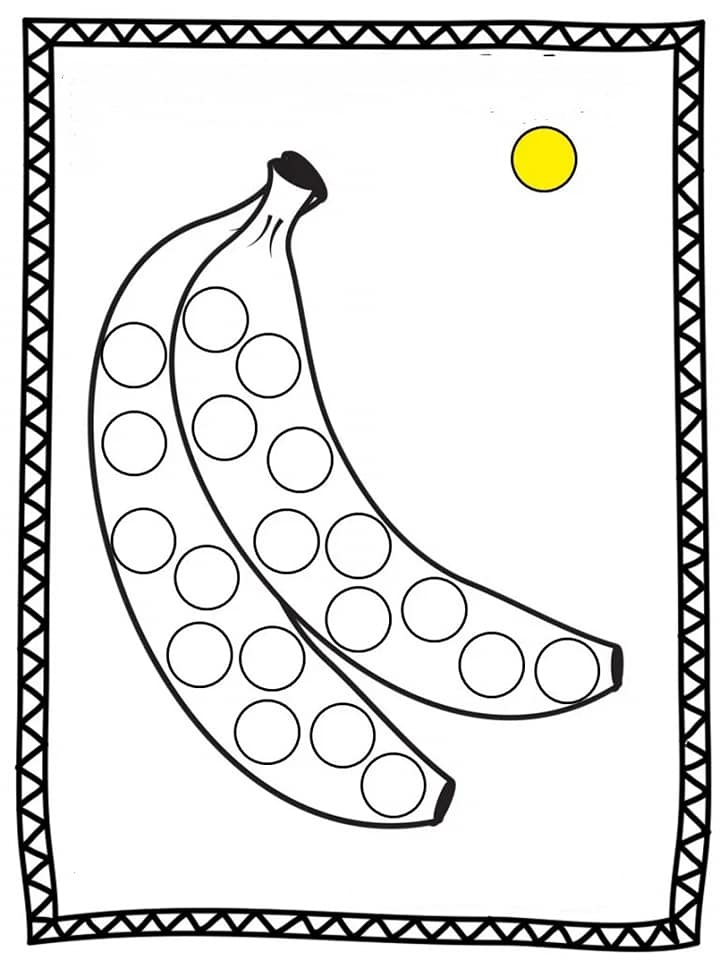 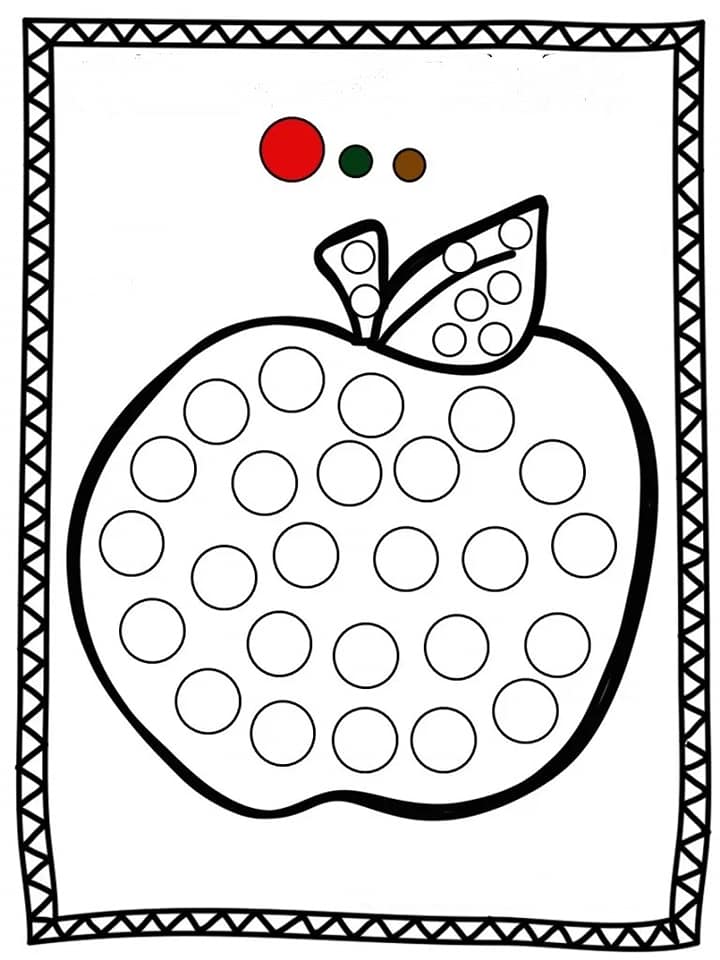 Preuzeto: FB Mališani